Publicado en Lleida el 21/07/2021 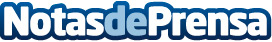 ILERNA Online abre gratis sus ciclos de FP a distancia durante el veranoEl centro referente en la Formación Profesional online en España lanza el proyecto 'Tu Experiencia ILERNA' a través del cual cualquier persona puede acceder de forma gratuita a los ciclos de FP online que ofrece el centro y pueda vivir al completo la experiencia ILERNADatos de contacto:Sandra Martínez Morillo900 730 222Nota de prensa publicada en: https://www.notasdeprensa.es/ilerna-online-abre-gratis-sus-ciclos-de-fp-a Categorias: Nacional Educación Marketing E-Commerce Formación profesional http://www.notasdeprensa.es